URBROJ: 238/10-111-585/24U Ivanić-Gradu, dana 22. ožujka 2024. godineNa temelju članka 24. Statuta Naftalana, specijalne bolnice za medicinsku rehabilitaciju, („Glasnik Zagrebačke županije“, broj: 30/23), članka 6., 7. i 8.  Poslovnika o radu Upravnog vijeća Naftalana, specijalne bolnice za medicinsku rehabilitaciju, Ur. broj: 238/10-111-2377/18 od 18. rujna 2018. godine, te ukazane potrebe SAZIVAM 40.  SJEDNICU UPRAVNOG VIJEĆA NAFTALANA, SPECIJALNE BOLNICE ZA MEDICINSKU REHABILITACIJU Sjednica UPRAVNOG VIJEĆA Naftalana, specijalne bolnice za medicinsku rehabilitaciju, održati će se, radi žurnosti, dana 28. ožujka 2024. godine elektronskim putem.Za sjednicu predlažem slijedećiDNEVNI REDRazmatranje i usvajanje zapisnika sa 39. sjednice Upravnog vijeća održane dana 12. ožujka 2024. godine 	 Razmatranje i donošenje Odluke o usvajanju godišnjeg izvještaja o izvršenju Financijskog plana Naftalana, specijalne bolnice za medicinsku rehabilitaciju za razdoblje od 01. siječnja do 31. prosinca 2023. godineIzvjestitelj: Goran Maričić, dr.med., v.d. ravnatelj  Razmatranje i usvajanje financijskog izvješća za veljaču 2024. godineIzvjestitelj: Goran Maričić, dr.med., v.d. ravnatelj  Razmatranje i donošenje I. Rebalansa Plana nabave za 2024. godinuIzvjestitelj: Goran Maričić, dr.med., v.d. ravnatelj  Razmatranje i donošenje Programa rada i razvoja Naftalana, specijalne bolnice za medicinsku rehabilitaciju za 2024. godinuIzvjestitelj: Goran Maričić, dr.med., v.d. ravnatelj  Razno Predsjednica  Upravnog vijeća:Žaklin Acinger-Rogić, dr.vet.med. DOSTAVITI:Žaklin Acinger-Rogić, dr.vet.med., predsjednica Upravnog vijeća, Zlatko Herček, član, Darko Bistrički, član, Stjepan Klak, član, Jasminka Hlupić, dr.med., članica,  Melita Bahlen Kramar, dr.med., članica, Dragan Grgić, član, Goran Maričić, dr.med., ravnatelj SB Naftalan,     Milica Birk, dipl.oec., zamjenica ravnatelja,  Tea Vukošić Paher, dipl.iur., pomoćnica ravnatelja za kvalitetu, Petra Sočan Novaković, rukovoditeljica Odjela za računovodstvo i financije,Snježana Brući, mag.med.techn.,pomoćnica ravnatelja za sestrinstvoUpravni odjel za zdravstvo, socijalnu skrb i hrvatske branitelje Zagrebačke županije,Pismohrana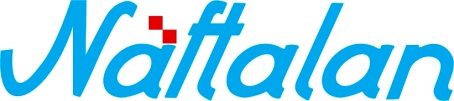 specijalna bolnica za medicinsku rehabilitaciju10310 Ivanić-Grad, Omladinska 23a, HRVATSKA, p.p. 47                      Tel.: ++385 1 2834 555, Fax.: ++385 1 2881 481,                                        www.naftalan.hr, e-mail: naftalan@naftalan.hrMB 3186342, OIB 43511228502IBAN:HR7023600001101716186